Ms. Evans, Grade 4							August 20, 2014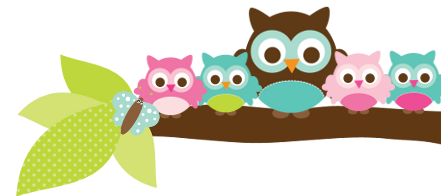 